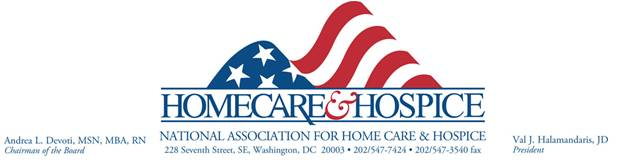 OPPOSE A “SICK TAX”—BLOCK EFFORTS TO IMPOSE A FEE TO BE PAID BY PATIENTS TO ACCESS MEDICARE HOME HEALTH SERVICESBackground:  Congress eliminated the home health copayment in 1972 for the very reasons that it should not be resurrected now.  The home health copayment in the 1960s and 1970s deterred Medicare beneficiaries from accessing home health care and instead created an incentive for more expensive institutional care.  However, some policymakers have suggested adding copayments for Medicare home health services as a means of reducing the deficit and/or offsetting the cost of fixing the Medicare physician payment formula (SGR).    Recommendation: Congress should oppose any copay proposal for Medicare home health services. Reinstating the copay today would directly conflict with the goal of Congress to modernize the Medicare program. Rationale:Home health copayments would create a significant  barrier for those in need of home care, lead to increased use of more costly institutional care, and increase Medicare spending overall.  The Urban Institute’s Health Policy Center found that home health copays “…would fall on the home health users with the highest Medicare expenses and the worst health status, who appear to be using home health in lieu of more expensive nursing facility stays.”  Similarly, a study in the New England Journal of Medicine found that increasing copays on ambulatory care decreased outpatient visits, leading to increased acute care and hospitalizations, worse outcomes, and greater expense.  The same adverse health consequences and more costly acute care and hospitalizations would likely result from the imposition of a home health copay. The National Association of Insurance Commissioners (NAIC) concluded that beneficiaries, in response to increased cost sharing, “may avoid necessary services in the short term that may result in worsening health and a need for more intensive care and higher costs for Medicare in the long term.” According to an analysis by Avalere, a home health copayment could increase Medicare hospital inpatient spending by $6-13 billion over ten years.Copayments are an inefficient and regressive “sick tax” that would fall most heavily on the most vulnerable—the oldest, sickest, and poorest Medicare beneficiaries.  About 86 percent of home health users are age 65 or older, 63 percent 75 or older, and nearly 30 percent 85 or older. Sixty-three percent are women. Home health users are poorer on average than the Medicare population as a whole. Home health users have more limitations in one or more activities of daily living than beneficiaries in general.  The Commonwealth Fund cautioned that “cost-sharing proposals, such as a copayment on Medicare home health services, could leave vulnerable beneficiaries at risk and place an inordinate burden on those who already face very high out-of-pocket costs.”Most people with Medicare cannot afford to pay more.  In 2010, half of Medicare beneficiaries—about 25 million seniors and people with disabilities—lived on incomes below $22,000, just under 200 percent of the federal poverty level. Medicare households already spend on average 15 percent of their income on health care costs, three times as much as the non-Medicare population.Low-income beneficiaries are not protected against Medicare cost sharing. Eligibility for assistance with Medicare cost sharing under the Qualified Medicare Beneficiary (QMB) program is limited to those with incomes below 100% of poverty ($11,412 for singles, $15,372 for couples) and non-housing assets below just $6,940 for singles and $10,410 for couples.  In sharp contrast, eligibility for cost sharing assistance for individuals under age 65 is set at 138% of poverty, with no asset test.  Even among Medicare beneficiaries eligible for QMB protection, only about one-third actually have it.Individuals receiving home care and their families already contribute to the cost of their home care. With hospital and nursing home care, Medicare pays for room and board, as well as for extensive custodial services. At home, these services are provided by family members or paid out-of-pocket by individuals without family support. Family members are frequently trained to render semi-skilled support services for home health care patients.  Family caregivers already have enormous physical, mental and financial burdens, providing an estimated $450 billion a year in unpaid care to their loved ones, and too frequently having to cut their work hours or quit their jobs. Copayments as a means of reducing utilization would be particularly inappropriate for home health care.  Beneficiaries do not “order” home health care for themselves.  Services are ordered by a physician who must certify that services are medically necessary, that beneficiaries are homebound and meet other stringent standards.  There is no evidence of systemic overutilization.  Adjusted for inflation, home health spending on a per patient basis and overall Medicare spending on home health is less today than in 1997. The Medicare home health benefit has dropped from 9.5 percent of Medicare spending in 1997 to 5.9 percent and serves a smaller proportion of Medicare beneficiaries today than in 1997.Home health copayments would shift costs to the states.  About 15 percent of Medicare beneficiaries receive Medicaid. Studies have shown that an even larger proportion (estimated to be about 25 percent by MedPAC) of Medicare home health beneficiaries are eligible for Medicaid. A home health copayment would shift significant costs to states that are struggling to pay for their existing Medicaid programs.  In addition, states would have to pick up their Medicaid share of new QMB assistance obligations. Medicare supplemental insurance cannot be relied upon to cover home health copays.  There is no requirement that all Medigap policies cover a home health copay and only 17 percent of Medicare beneficiaries have Medigap coverage. For the 34 percent of Medicare beneficiaries who have supplemental coverage from an employer sponsored plan, there is no assurance that these plans will be expanded to cover a home health copay or remain a viable option for beneficiaries, given the current trend of employers dropping or reducing retiree coverage.  Likewise, the 25 percent of beneficiaries enrolled in Medicare Advantage (MA) plans would not be protected from a home health copay, as many MA plans have imposed home health copays even in the absence of a copay requirement under traditional Medicare.Copayments would impose costly administrative burdens and increase Medicare costs.  Home health agencies would need to develop new accounting and billing procedures, create new software packages, and hire staff to send bills, post accounts receivable, and re-bill. Also, unlike hospitals, there is no provision for bad debt from uncollected copays currently built into the base payment for home health care.  Home health agencies cannot absorb these costs as nearly 50 percent of home health agencies are projected to be paid less than their costs by Medicare.  Overall home health agency margins from a combination of Medicare, Medicaid, Medicare Advantage and other payment sources average less than zero.